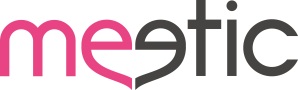 LOS SOLTEROS MURCIANOS, IMPERFECTAMENTE SENSIBLES, SOÑADORES Y TÍMIDOSLos murcianos consideran que ser sensible es su mayor imperfecciónTambién destacan por ser tímidos, soñadores y un poco cabezotasMurcia, 25 de enero de 2016.-  Las imperfecciones forman parte del ser humano desde el principio de los tiempos… ¿por qué será que insistimos en ocultar nuestras imperfecciones? Éstas nos definen, nos hacen únicos y son parte de nuestra personalidad. Según Lovegeist, el estudio de TNS para Meetic, los solteros no buscan ese ideal de perfección que tan arraigado está en nuestra sociedad, es más, el 97% de los encuestados percibe que las imperfecciones son atractivas y hacen a cada persona única y especial. Sensibles por excelenciaSegún la encuesta los solteros de Murcia consideran que su mayor imperfección es ser sensibles con casi el 12%. Asimismo también se consideran algo cabezones, ya que casi el 9% de los encuestados señalan la terquedad como una de sus imperfecciones tras la timidez y el ser soñadores.  Por tanto, aunque sean un poco testarudos esa imperfección se rebaja con la sensibilidad que les caracteriza.Imperfectos soñadores Los solteros de Murcia también se consideran imperfectos por ser soñadores, con más del 11%. ¡Vaya combinación la de los murcianos: mentes soñadoras y sensibles! No hay nadie que se resista a esta combinación perfectamente imperfecta, ¡podrían hacerte volar por un mundo completamente nuevo!Solteros tímidosAdemás, la mayoría de los solteros murcianos declararon en la encuesta de Meetic que la timidez es una de sus imperfecciones con más de un 11%, ¿Quién lo diría? ¿Será que los solteros de Murcia intentan ocultar sus imperfecciones? No es necesario, el estudio revela que la timidez resulta “encantadora” para un 75% de los solteros españoles.  Resumiendo, Murcia ofrece una variedad de imperfecciones para todos los gustos. Por lo tanto, los solteros murcianos imperfectamente sensibles, soñadores, tímidos y un poco cabezotas tienen la oportunidad de conocer a alguien que les gusten sus imperfecciones. Y Meetic ofrece más oportunidades para conocer gente nueva estés donde estés gracias a su aplicación: a través de geolocalización, aleatoriamente o por criterios.www.meetic.es*LoveGeistTM 2015 ha sido elaborado por TNS a petición de Meetic entre el 28 de octubre de 2014 y el 19 de enero de 2015 a través de 9.258 solteros de entre 18 y 65 años de 7 países europeos (Reino Unido, Francia, Holanda, Dinamarca, España, Italia y Alemania) En España el estudio se ha desarrollado a través de 1.000 solteros que aseguran no estar en ninguna relación (a pesar de su status matrimonial: soltero, divorciado o separado). Durante el análisis, los datos han sido cuidadosamente tratados teniendo en cuenta el número de solteros de cada país en términos de edad y género. Para calcular las estadísticas a nivel europeo  se han tenido en cuenta también el tamaño y población de cada país.NEW! Visita el nuevo press room de Meetic donde puedes encontrar toda la información: www.meetic-group.com/press/es/Sobre  MeeticFundada en 2001, Meetic es la única marca que ofrece los mayores servicios para conocer gente nueva a través de cualquier tipo de tecnología: portal, móvil, aplicaciones y eventos, además de ser el más recomendado por los solteros españoles. Actualmente, Meetic, presente en 16 países europeos y disponible en 13 idiomas diferentes, forma parte de IAC, empresa internacional líder en Internet con más de 150 marcas especializadas en ofrecer servicios a los consumidores. Para más información, visita www.meetic.esPara más información PRENSA 					GLOBALLY – 91 781 39 87 					Silvia LuacesSilvia.luaces@globally.esLaura AlcázarLaura.alcazar@globally.esPara más información Meetic España y Portugal				María Capilla		m.capilla@meetic-corp.com